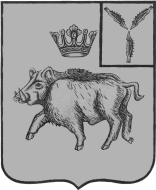 АДМИНИСТРАЦИЯБОЛЬШЕОЗЕРСКОГО МУНИЦИПАЛЬНОГО ОБРАЗОВАНИЯБАЛТАЙСКОГО МУНИЦИПАЛЬНОГО РАЙОНА САРАТОВСКОЙ ОБЛАСТИПОСТАНОВЛЕНИЕот  11.06.2021  № 24 c.Б-ОзеркиО внесении изменений в постановление администрацииБольшеозерского муниципального образования от 10.09.2019№ 55 «Об утверждении Положения о муниципально-частном партнерстве в Большеозерском муниципальном образовании»В соответствии с приказом Минэкономразвития России от 02.02.2021 № 40 "Об утверждении Порядка мониторинга реализации соглашений о государственно-частном партнерстве, соглашений о муниципально-частном партнерстве", руководствуясь статьей 34 Устава Большеозерского муниципального образования, ПОСТАНОВЛЯЮ:1. Внести в  постановление администрации Большеозерского муниципального образования от 11.06.2021 № 24 «Об утверждении Положения о муниципально-частном партнерстве в Большеозерском муниципальном образовании» следующее изменение:1.1. Дополнить приложение к постановлению статьей 25.1 следующего содержания:«Статья 25.1 Мониторинг реализации соглашений о муниципально-частном партнерстве2.1 Мониторинг соглашений, в которых публичным партнером является муниципальное образование, в том числе соглашений, заключенных по результатам проведения совместного конкурса с участием Саратовской области (за исключением проведения совместного конкурса с участием Российской Федерации), проводится уполномоченным органом.
2.2. Уполномоченный орган местного самоуправления  муниципального образования ежегодно до 1 февраля года, следующего за отчетным годом, представляет в уполномоченный орган результаты мониторинга соглашений о муниципально-частном партнерстве, а также размещает результаты мониторинга на своем официальном сайте в информационно-телекоммуникационной сети "Интернет".2.3. Включение проектов муниципального-частного партнерства в Сведения осуществляется на основании информации, размещенной в государственной автоматизированной системе "Управление".».2.Настоящее постановление вступает в силу со дня его обнародования.3.Контроль за исполнением настоящего постановления оставляю за собой.И.о.главы администрацииБольшеозерскогомуниципального образования                                            Е.Ю. Акимчева